WOJEWÓDZKI URZĄD PRACY W OPOLU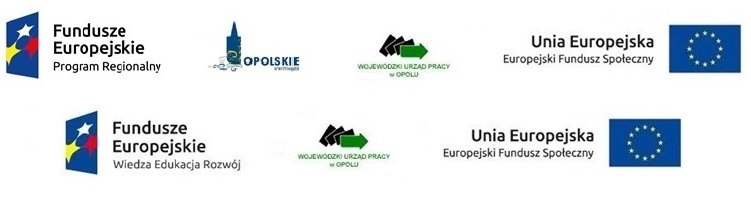 Umowa nr ……… zawarta dnia ……………… 2016 roku w Opolu, zwana dalej Umową, pomiędzy:
Wojewódzkim Urzędem Pracy w Opolu z siedzibą przy ul. Głogowskiej 25c, 45-315 Opole, NIP:754-26-63-278reprezentowanym przezJacka Suskiego – Dyrektora WUP Opole,zwanym dalej Zamawiającym,a ..............................................................z siedzibą w ……………………………….…………….., 
przy ul.…………………………….., NIP: …………………….., wpisanym do Krajowego Rejestru Sądowego prowadzonego przez………………………. pod nr KRS…………… 
REGON:…………………………, 
reprezentowanym przez …………………………………, zwanym dalej Wykonawcą.Zamawiający oraz Wykonawca występujący w treści niniejszej umowy samodzielnie nazywani są Stroną, występujący łącznie – Stronami.§ 1Przedmiotem Umowy jest świadczenie przez Wykonawcę na rzecz Zamawiającego usługi polegającej na organizacji szkolenia pn.: „Rozliczanie podatku VAT przy realizacji programów współfinansowanych ze środków Unii Europejskiej z uwzględnieniem najnowszych zmian” dla 30-osobowej grupy pracowników Wojewódzkiego Urzędu Pracy w Opolu w dniu 04.10.2016 r., zwanej dalej „usługą szkoleniową”. Szczegółowy opis przedmiotu zamówienia zawiera zapytanie ofertowe, które stanowi załącznik nr 1 do niniejszej Umowy.W ramach realizacji kompleksowej usługi szkoleniowej, Wykonawca zobowiązuje się 
do wykonania usługi obejmującej:Usługę szkoleniową, tj.:odpowiednie przygotowanie i przeprowadzenie szkolenia nt.: „Rozliczanie podatku VAT przy realizacji programów współfinansowanych ze środków Unii Europejskiej 
z uwzględnieniem najnowszych zmian” w dniu 04.10.2016 r. dla 30-osobowej grupy pracowników Wojewódzkiego Urzędu Pracy w Opolu, szkolenie ma trwać 
4 godziny zegarowe i 30 min., zgodnie z załączonym harmonogramem szkolenia, celem szkolenia jest poszerzenie wiedzy pracowników WUP w Opolu 
w zakresie stosowania ustawy o podatku VAT (z uwzględnieniem zmian) 
w kontekście realizacji i rozliczania Pomocy Technicznej oraz kontroli projektów 
w  nowej perspektywie finansowej 2014 – 2020; przeprowadzenie szkolenia w formie wykładu, w miejscu wskazanym przez Zamawiającego, tj.: w sali konferencyjnej Wojewódzkiego Urzędu Pracy w Opolu przy ul. Głogowskiej 25 c; zapewnienie trenera w dniu 04.10.2016 r., dyspozycyjnego zgodnie 
z przedstawionym  harmonogramem szkolenia, wyspecjalizowanego w zakresie w/w tematu, który przeprowadził co najmniej 60 godzin zegarowych szkoleń/warsztatów z zakresu rozliczania podatku VAT przy realizacji programów współfinansowanych ze środków UE, w okresie ostatnich trzech lat licząc do dnia terminu złożenia oferty, który jest praktykiem w podanym zakresie i przeprowadzi szkolenie w sposób precyzyjny, zrozumiały dla odbiorcy oraz na bieżąco będzie wyjaśniał  wątpliwości uczestników; przygotowanie prezentacji multimedialnej, dysponowanie własnym laptopem, Zamawiający zapewni rzutnik wraz z pozostałym wyposażeniem sali;przekazanie uczestnikom szczegółowego programu szkolenia oraz zapewnienie materiałów szkoleniowych w formie skryptów i materiałów biurowych (przybory piśmiennicze, notatnik); wydanie uczestnikom imiennych zaświadczeń potwierdzających udział w szkoleniu;opatrzenie materiałów szkoleniowych, w tym zaświadczeń wymaganymi logotypami oraz informacją o współfinansowaniu szkolenia ze środków EFS, zgodnie 
ze wzorem i listą uczestników współfinansowanych ze środków EFS, przesłanymi Wykonawcy przez Zamawiającego co najmniej na trzy dni robocze przed realizacją szkolenia.Usługę cateringową, tj.:przygotowanie w dniu szkolenia, zgodnie z harmonogramem przerwy kawowej 
w postaci ciast, ciastek kruchych i napojów: kawa, herbata, woda mineralna gazowana i niegazowana;świadczenie usługi z wykorzystaniem świeżych produktów żywnościowych.§ 2Wykonawca oświadcza, że jest uprawniony do wykonania przedmiotu niniejszej umowy oraz że posiada doświadczenie i kwalifikacje niezbędne do prawidłowego wykonania usługi i zobowiązuje się do wykonania usługi szkoleniowej z należytą starannością.Wykonawca nie może bez zgody Zamawiającego powierzyć wykonania przedmiotu Umowy osobie innej niż zaakceptowanej przez Zamawiającego; zmiana trenera, zaakceptowanego przez Zamawiającego zgodnie z przedstawioną ofertą, może nastąpić tylko po wcześniejszym przedstawieniu drogą elektroniczną Zamawiającemu przez Wykonawcę pisemnej informacji o proponowanej zmianie wraz z wyjaśnieniem, 
a następnie przekazaniu drogą elektroniczną pisemnej zgody Zamawiającego; nowy trener musi spełnić minimum takie warunki, jakie spełnił trener przedstawiony w ofercie; zmiana zaproponowanego trenera nie może spowodować ryzyka niewykonania 
lub nienależytego wykonania umowy.Wykonawca przyjmuje do wiadomości, że odpowiada za działania lub zaniechania osób przez siebie zatrudnionych oraz osób trzecich, z których pomocą wykonuje usługę szkoleniową, jak za swoje własne działania lub zaniechania. § 3Z tytułu wykonania Przedmiotu Umowy Zamawiający zobowiązuje się zapłacić Wykonawcy wynagrodzenie łączne w wysokości ………………..…… zł, tj. w kwocie …………………. zł (słownie: …………………………………….……………zł) brutto. Wynagrodzenie Wykonawcy będzie płatne w formie polecenia przelewu na rachunek bankowy w ………….…  nr …………………………….…… w terminie do 14 dni od daty należytego wykonania usługi przez Wykonawcę i doręczenia Zamawiającemu  trzech faktur VAT wystawionych po zrealizowanej usłudze, według wskazań Zamawiającego 
z uwagi na finansowanie szkolenia z trzech różnych źródeł. Podstawą do wystawienia faktur będzie podpisanie przez obie strony umowy protokołu odbioru wykonanej usługi, w którym Zamawiający potwierdzi prawidłowość wykonania umowy.Wykonanie usługi jest finansowane ze środków publicznych, w tym współfinansowane przez Unię Europejską ze środków Europejskiego Funduszu Społecznego w ramach Pomocy Technicznej Regionalnego Programu Operacyjnego Województwa Opolskiego 2014-2020 oraz Pomocy Technicznej Programu Operacyjnego Wiedza Edukacja Rozwój oraz ze środków Funduszu Pracy.§ 4Strony zgodnie stwierdzają, iż za dzień zapłaty wynagrodzenia uznawać będą dzień złożenia przez Zamawiającego polecenia przelewu bankowego.Wykonawcy nie przysługuje żadne inne roszczenie o dodatkowe wynagrodzenie, nieprzewidziane w Umowie, ani roszczenie o zwrot kosztów poniesionych w związku 
z wykonaniem Umowy.§ 5W przypadku niewykonania lub nienależytego wykonania przez Wykonawcę któregokolwiek z obowiązków określonych w § 1 ust. 3 pkt 1 lit. a) – g) oraz w pkt 2 
lit. a) – b), Wykonawca będzie zobowiązany do zapłaty Zamawiającemu kary umownej 
w wysokości 10% wynagrodzenia umownego brutto ustalonego w § 3 ust. 1 
za naruszenie każdego z tych obowiązków.W wypadku, gdy kara umowna, o której mowa w ust. 1, nie pokryje w całości szkody poniesionej przez Zamawiającego wskutek niewykonania lub nienależytego wykonania przez Wykonawcę obowiązków określonych w § 1 ust. 3 pkt 1 lit. a) – g) oraz w pkt 2 
lit. a) – b), Zamawiający będzie uprawniony do dochodzenia odszkodowania uzupełniającego na zasadach ogólnych do wysokości faktycznie poniesionej szkody.W wypadku niewykonania przez Wykonawcę zobowiązania wynikającego z niniejszej Umowy Wykonawca będzie zobowiązany do zapłaty Zamawiającemu kary umownej 
w wysokości  50% wynagrodzenia umownego brutto ustalonego w § 3 ust. 1.W przypadku, gdy kara umowna, o której mowa w ust. 3 nie pokryje w całości szkody poniesionej przez Zamawiającego, wskutek niewykonania przez Wykonawcę niniejszej umowy, będzie on uprawniony do dochodzenia odszkodowania uzupełniającego 
na zasadach ogólnych do wysokości faktycznie poniesionej szkody.§ 6Wszelkie spory powstałe na tle niniejszej Umowy będą rozstrzygane przez właściwy sąd powszechny w Opolu. Do spraw nieuregulowanych w Umowie mają zastosowanie przepisy prawa polskiego, 
w szczególności przepisy Kodeksu cywilnego.Umowę sporządzono w trzech jednobrzmiących egzemplarzach: dwóch 
dla Zamawiającego i  jednym dla Wykonawcy.ZAMAWIAJĄCY						 WYKONAWCA